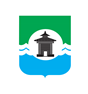 25.08.2021 года № 210РОССИЙСКАЯ ФЕДЕРАЦИЯИРКУТСКАЯ ОБЛАСТЬДУМА БРАТСКОГО РАЙОНАРЕШЕНИЕО внесении изменений в Прогнозный план (программу)приватизации имущества муниципальной собственности муниципального образования «Братский район» на 2021 год, утвержденный решением Думы Братского района от 25.12.2020 года №141Рассмотрев материалы, представленные Комитетом по управлению муниципальным имуществом муниципального образования «Братский район», в соответствии с Федеральным законом от 06 октября 2003 года № 131-ФЗ «Об общих принципах организации местного самоуправления в Российской Федерации», Федеральным законом от 21 декабря 2001 года № 178-ФЗ «О приватизации государственного и муниципального имущества»,  Положением о порядке и условиях приватизации муниципального имущества муниципального образования «Братский район», утвержденным решением Думы Братского района от 26 мая 2021 года № 185, в связи с не востребованностью объектов муниципальной собственности по прямому назначению для нужд муниципального образования «Братский район», в целях получения дополнительных доходов в бюджет муниципального образования «Братский район», руководствуясь статьями 30, 46 Устава муниципального образования «Братский район», Дума Братского районаРЕШИЛА:1. Дополнить Прогнозный план (программу) приватизации имущества муниципальной собственности муниципального образования «Братский район» на 2021 год, утвержденный решением Думы Братского района от 25 декабря 2020 года № 141, согласно приложению к настоящему решению.2. Настоящее решение подлежит официальному опубликованию в газете «Братский район», на официальном сайте Российской Федерации - www.torgi.gov.ru, на официальном сайте администрации муниципального образования «Братский район» - www.bratsk-raion.ru. 3. Контроль за исполнением настоящего решения возложить на постоянную депутатскую комиссию по жилищно-коммунальному хозяйству, промышленности и сельскому хозяйству Думы Братского района.Приложениек решению Думы Братского района	от 25.08.2021 года № 210ПРОГНОЗНЫЙ ПЛАН (ПРОГРАММА)ПРИВАТИЗАЦИИимущества муниципальной собственностимуниципального образования «Братский район» на 2021 годПредседатель Думы Братского района ___________________С.В. КоротченкоМэр Братского района ___________________А.С. Дубровин№п/пНаименование объектовХарактеристика объектаМестонахождениеСрокприватизацииПрогноз поступления средств1234562Автобус марки КАВЗ-3976-020гос. № НО98НО 38, год выпуска 2001, тип: автобус, цвет кузова: белая ночь, тип двигателя: бензиновыйИркутская область,г. Братск,ул. Южная, 224 квартал39 647,003Автобус марки ПАЗ 320608-110-70гос. № А 733 СХ 38, год выпуска 2008, тип: автобус для перевозки детей, цвет кузова: жёлтый, тип двигателя: бензиновыйИркутская область,г. Братск,ул. Южная, 224 квартал66 496,004Здание гаража с пристроенной котельной с земельным участкомздание гаража: общая площадь 433,9 кв.м, (кадастровый номер 38:02:040102:662);земельный участок: общая площадь 564 кв.м. (кадастровый номер 38:02:040102:667)Иркутская область, Братский район, п. Кежемский, пер.Строительный,14 квартал498 000,00